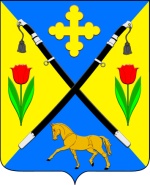 РОСТОВСКАЯ ОБЛАСТЬЗИМОВНИКОВСКИЙ РАЙОНАДМИНИСТРАЦИЯЗИМОВНИКОВСКОГО СЕЛЬСКОГО ПОСЕЛЕНИЯ   ПОСТАНОВЛЕНИЕ№43527.12.2017                                                                                                 п.ЗимовникиО регистрации устава территориального  общественного самоуправления «Восток»
Зимовниковского сельского поселения Зимовниковского района Ростовской областиВ соответствии с Федеральным законом от 06.10.2003 № 131-ФЗ «Об общих принципах организации местного самоуправления в Российской Федерации», Уставом Зимовниковского сельского поселения, Положением о порядке регистрации устава территориального общественного самоуправления, осуществляемого на территории муниципального образования «Зимовниковское сельское поселение», утвержденным решением Собрания депутатов Зимовниковского сельского поселения от 07.12.2017 № 51, на основании решения Собрания депутатов Зимовниковского сельского поселения от 26.12.2017 № 53 «Об установлении границ территориального общественного самоуправления «Восток» в муниципальном образовании «Зимовниковское сельское поселение»,ПОСТАНОВЛЯЮ:Зарегистрировать Устав территориального общественного самоуправления «Восток» (приложение).Внести сведения о регистрации Устава территориального общественного самоуправления «Восток» в реестр территориального общественного самоуправления Зимовниковского сельского поселения под № 1.Настоящее постановление обнародовать и разместить на официальном сайте в информационно-телекоммуникационной сети «Интернет» Администрации Зимовниковского сельского поселения.4. Контроль за исполнением настоящего постановления оставляю за собой.Глава АдминистрацииЗимовниковского сельского поселения                                                Д.П. ДубовПриложениек постановлению Администрации Зимовниковского сельского поселения от 27.12.2017 № 435Уставтерриториального общественного самоуправления«Восток»1. Наименование и территория территориального общественного самоуправления1. Полное наименование:  территориальное  общественное  самоуправление (далее – ТОС)   «Восток».2. Сокращенное наименование: ТОС «Восток»3.  ТОС осуществляется  в  пределах  следующей  территории  проживания граждан: многоквартирный жилой дом на территории п. Зимовники Зимовниковского района в границах: переулок Третьяковский 131.Границы территории, на которой осуществляется ТОС, установлены решением Собрания депутатов Зимовниковского сельского поселения от 26.12.2017 № 53 «Об установлении границ территориального общественного самоуправления «Восток».4. Место нахождения Совета ТОС: Ростовская область, Зимовниковский район, п. Зимовники, переулок Третьяковский д.131 кв.4.5. Организационно правовая форма – территориальное общественное самоуправление.2. Правовое положение ТОС1. ТОС не является юридическим лицом.2.ТОС считается учрежденным с момента регистрации устава ТОС Администрацией Зимовниковского сельского поселения Зимовниковского района Ростовской области.3. Предмет, цель, задачи, формы и основные направления деятельности, права и обязанности ТОС1. Предметом деятельности ТОС является создание эффективного социального партнерства власти и населения, поддержка гражданских инициатив, формирование системы общественного согласия на основе общности традиций, интересов и общечеловеческих ценностей.2. Целями деятельности ТОС являются:привлечения жителей к решению вопросов жизнедеятельности территории, на которой осуществляется ТОС;экономическое и социальное развитие территории в границах ТОС; реализации прав граждан на различные формы осуществления общественного самоуправления.3. Для достижения целей ТОС призвано решить следующие задачи:1) защита прав и законных интересов жителей соответствующей территории;2) реализация программы развития территории, направленной на удовлетворение потребностей жителей территории;3) участие в деятельности органов местного самоуправления по вопросам, затрагивающим интересы жителей территории;4) обеспечение учета интересов граждан, проживающих на территории ТОС, при рассмотрении вопросов местного значения, и содействие в их решении;5) организация досуга жителей в границах ТОС.4. Для достижения поставленных целей и задач ТОС вправе осуществлять следующую деятельность:1) решение вопросов благоустройства, поддержания порядка и чистоты, в том числе привлечения жителей на добровольной основе к выполнению общественных работ на соответствующей территории;2) содействие в организации работы с детьми и подростками, семьями, имеющими детей, в организации отдыха, участие в работе детских клубов, кружков спортивных секций, расположенных на территории ТОС, развитие народного творчества, местных традиций и обычаев;3) мониторинг санитарно-эпидемиологической обстановки и пожарной безопасности, состояния благоустройства на территории ТОС;4) информирование населения о решениях органов местного самоуправления, принятых по предложению или при участии ТОС;5) мониторинг качества уборки территории, вывоза мусора, работы диспетчерской службы по эксплуатации домовладений и устранению аварийных ситуаций;6) создание объектов коммунально-бытового назначения на территории ТОС в соответствии с действующим законодательством за счет собственных средств, добровольных взносов, пожертвований населения, иных юридических и физических лиц;7) осуществление функций заказчика по строительным и ремонтным работам, производимым за счет собственных средств на объектах ТОС;8) внесение предложений в органы местного самоуправления по вопросам:использования земельных участков под строительство, детские и оздоровительные площадки, скверы, стоянки автомобилей, гаражи, под площадки для выгула собак и другие общественно полезные цели, если это затрагивает интересы жителей той территории, на которой осуществляется ТОС;создания на территории, на которой осуществляется ТОС, объектов торговли, общественного питания, здравоохранения;9) содействие в проведении акций милосердия и благотворительности органами местного самоуправления, благотворительными фондами, гражданами и их объединениями, участие в распределении гуманитарной и иной помощи;10) содействие в проведении культурных, спортивных, лечебно-оздоровительных и других мероприятий;11) содействие реализации избирательных прав граждан, проживающих на территории ТОС.5. При осуществлении своей деятельности, направленной на достижение целей и задач, ТОС имеет право:1) заключать договоры и соглашения с органами местного самоуправления, а также с другими предприятиями, организациями;2) делегировать своих представителей для участия в заседаниях органов местного самоуправления по вопросам, затрагивающим интересы жителей, проживающих в границах территории ТОС, интересы ТОС в целом;3) самостоятельно распоряжаться собственными финансовыми и материальными средствами ТОС;4) с учетом застройки территории в границах ТОС разрабатывать и осуществлять в соответствии с установленным порядком планы ее обустройства, привлекая на добровольной основе средства населения и организаций;5) организовывать добровольный сбор средств для реализации собственных инициатив;6) созывать собрания, конференции жителей, проживающих на территории ТОС, для рассмотрения вопросов ТОС, проводить на своей территории опросы жителей в целях поддержания гражданских инициатив.6. Органы ТОС обязаны:1) учитывать мнение населения при принятии решений;2) не реже одного раза в год отчитываться о своей работе перед населением соответствующей территории на собрании (конференции) граждан;3) организовывать прием населения, а также рассмотрение жалоб, заявлений и предложений граждан, принимать по ним необходимые меры в пределах своей компетенции;4) обеспечивать исполнение решений, принятых на собраниях (конференциях) граждан;5) обеспечивать взаимодействие территориального общественного самоуправления с органами местного самоуправления, предприятиями, организациями, учреждениями;6) соблюдать законодательство регулирующее деятельность территориального общественного самоуправления.4. Органы управления ТОС1. Высшим органом управления ТОС является собрание (конференция) граждан.1.2. Собрание (конференция) граждан может созываться органами местного самоуправления, Советом ТОС или инициативными группами граждан по мере необходимости, но не реже одного раза в год.В случае созыва собрания (конференции) инициативной группой граждан численность такой группы должна составлять не менее 10 человек. Собрание (конференция) граждан, созванное инициативной группой граждан, проводится в течение 30 дней после письменного обращения инициативной группы граждан в Совет ТОС.1.3. Собрание граждан считается правомочным, если в нем принимают участие не менее одной трети жителей соответствующей территории, достигших шестнадцатилетнего возраста.Конференция граждан считается правомочной, если в ней принимают участие не менее двух третей избранных на собраниях граждан делегатов, представляющих не менее одной трети жителей соответствующей территории, достигших шестнадцатилетнего возраста.Органы местного самоуправления и граждане, проживающие на территории ТОС, уведомляются о проведении собрания (конференции) граждан не позднее, чем за 30 дней до дня проведения собрания (конференции) граждан.1.4. К исключительным полномочиям собрания (конференции) граждан относятся:1) установление структуры органов ТОС;2) принятие устава ТОС, внесение в него изменений и дополнений;3) избрание органов ТОС (Совета ТОС, иных органов) и досрочное прекращение их полномочий;4) определение основных направлений деятельности ТОС;5) утверждение сметы доходов и расходов ТОС и отчета о ее исполнении;6) рассмотрение и утверждение отчетов о деятельности органов ТОС (Совета ТОС, иных органов);7) принятие решений о создании ТОС других юридических лиц, об участии ТОС в других юридических лицах, о создании филиалов и об открытии представительств ТОС;8) принятие решений о реорганизации и ликвидации ТОС, о назначении ликвидационной комиссии (ликвидатора) и об утверждении ликвидационного баланса;9) избрание контрольно-ревизионной комиссии ТОС и назначение аудиторской организации или индивидуального аудитора ТОС;10 определение принципов образования и использования имущества ТОС.1.5. Собрание по выборам органа ТОС может созываться на территории ТОС с численностью проживающих и зарегистрированных по месту жительства граждан, как правило, не превышающей 100 человек. По решению инициативной группы и при наличии возможности собрание может созываться с численностью проживающих и зарегистрированных по месту жительства граждан, превышающей 100 человек.1.6. При проведении собрания граждан ведется реестр участников собрания с указанием фамилии, имени, отчества, года рождения (для лиц в возрасте шестнадцати лет - также число и месяц рождения), адреса регистрации по месту жительства, указанного в паспорте гражданина, и проставлением собственноручно подписи.1.7. В случае если на территории ТОС проживает и зарегистрировано более 100 граждан или созвать собрание не представляется возможным, инициатором проведения выборов органов ТОС проводится конференция (собрание делегатов).1.8. Норма представительства по выборам делегатов на конференцию граждан (собрание делегатов) при количестве проживающих на территории создаваемого ТОС составляет:1) от 100 до 300 человек - 1 делегат от 10 граждан;2) от 300 до 2000 человек - 1 делегат от 20 граждан;3) от 2000 до 3000 человек - 1 делегат от 30 граждан;4) от 3000 до 5000 человек - 1 делегат от 50 граждан;5) свыше 5000 человек - 1 делегат от 100 граждан.В случае создания ТОС на территории малоэтажной индивидуальной застройки норма представительства по выборам делегатов на конференцию граждан (собрание делегатов) должна составлять 1 делегат не менее чем от 10 и не более чем от 30 домовладений.Инициативная группа вправе организовывать проведение заочного собрания об определении границ территории, на которой предполагается осуществление ТОС.1.9. Выборы делегатов на конференцию могут проводиться в следующих формах:1) на собраниях жителей в порядке, установленном для проведения собраний граждан;2) в форме сбора подписей подписными листами.1.10. Решения общего собрания (конференции) принимаются большинством голосов присутствующих граждан - членов ТОС (либо 2/3 голосов делегатов, присутствующих на конференции), по вопросам исключительной компетенции общего собрания (конференции) решение принимается единогласно или квалифицированным большинством  голосов, оформляются протоколом, подлежат доведению до всех членов ТОС.1.11. Решения собраний (конференций) граждан, принимаемые в пределах действующего законодательства и своих полномочий, для органов власти и граждан, проживающих на территории ТОС, носят рекомендательный характер.Решения собраний (конференций) граждан для органа ТОС (Совета ТОС, иных органов) носят обязательный характер.Решения, принимаемые на собраниях (конференциях) граждан, затрагивающие имущественные и иные права граждан, объединений собственников жилья и других организаций, носят рекомендательный характер.2. Для организации деятельности и непосредственной реализации функций ТОС действует Совет ТОС – постоянно действующий, руководящий орган, осуществляющий организационно-распорядительные функции по реализации инициатив граждан - членов ТОС, реализации решений общих собраний (конференций), а также участию граждан в решении вопросов местного значения.2.1. Совет ТОС подконтролен и подотчетен собранию (конференции) граждан.2.2 Совет ТОС отчитывается о своей деятельности не реже одного раза в год на собрании (конференции) граждан.2.4. Совет ТОС состоит из 3 человек, избираемых на собрании (конференции) граждан открытым голосованием сроком на 3 года.2.4. Членом Совета ТОС может быть избран гражданин, достигший шестнадцатилетнего возраста, проживающий на территории ТОС и выдвинувший свою кандидатуру в Совет ТОС. 2.5. Полномочия члена Совета ТОС прекращаются досрочно в случае:1) смерти;2) отставки по собственному желанию;3) признания судом недееспособным или ограниченно дееспособным;4) признания судом безвестно отсутствующим или объявления умершим;5) вступления в отношении его в законную силу обвинительного приговора суда;6) выезда за пределы территории ТОС на постоянное место жительства;7) отзыва собранием (конференцией) граждан;8) досрочного прекращения полномочий Совета ТОС;9) призыва на военную службу или направления на заменяющую ее альтернативную гражданскую службу;10) в иных случаях, установленных законодательством.2.6. В случае досрочного прекращения полномочий члена Совета ТОС на собрании (конференции) проводятся выборы нового члена Совета ТОС.2.7. Заседания Совета ТОС проводятся по мере необходимости, но не реже                  одного раза в квартал в соответствии с утвержденным планом работы Совета ТОС.Созыв внеочередного заседания Совета ТОС осуществляет его председатель.Повестка дня заседания утверждается председателем Совета ТОС.Заседания Совета ТОС ведет председатель Совета ТОС или по его поручению - один из заместителей председателя Совета ТОС.Заседание Совета ТОС считается правомочным, если на нем присутствует более половины его членов.2.8. Совет ТОС:1) представляет интересы населения, проживающего на соответствующей территории, в отношениях с органами государственной власти, органами местного самоуправления, организациями независимо от их форм собственности и гражданами по вопросам функционирования и развития ТОС в целом, соблюдения прав граждан – членов ТОС, органов ТОС;2) обеспечивает исполнение решений, принятых на собраниях (конференциях) граждан;3) осуществляет хозяйственную деятельность по благоустройству территории, иную хозяйственную деятельность, направленную на удовлетворение социально-бытовых потребностей граждан, проживающих на соответствующей территории, как за счет средств указанных граждан, так и на основании договора между органами ТОС и органами местного самоуправления с использованием средств местного бюджета;4) вносит в органы местного самоуправления проекты муниципальных правовых актов;5) осуществляет взаимодействие с органами местного самоуправления на основе заключаемых между ними договоров и соглашений;6) разрабатывает программы своей деятельности по социально-экономическому развитию соответствующей территории с последующим их утверждением на общем собрании (конференции) граждан;7) участвует в рассмотрении вопросов, затрагивающих интересы населения данной территории;8) осуществляет иные функции, предусмотренные законодательством, Уставом муниципального образования.2.9. Деятельность Совета ТОС прекращается по истечении срока полномочий либо досрочно по решению собрания (конференции) жителей соответствующей территории. Также полномочия Совета ТОС прекращаются досрочно в случае принятия решения о самороспуске, при этом решение о самороспуске принимается не менее не менее двух третей голосов от числа членов Совета ТОС. В случае досрочного прекращения полномочий Совета ТОС созывается собрание (конференция) граждан, на котором избирается новый состав Совета ТОС.2.10. Решения Совета ТОС принимаются большинством голосов от общего числа присутствующих на заседании его членов путем открытого голосования. При равенстве голосов решающее значение имеет голос председателя Совета ТОС. На заседании Совета ТОС ведется протокол заседания, подписываемый председательствующим на заседании и секретарем. Решения Совета ТОС оформляются выписками из протокола заседания Совета ТОС. 3. Единственным исполнительным органом является председатель Совета ТОС, который избирается собранием членов ТОС. Срок действия полномочий председателя Совета ТОС истекает в момент окончания срока полномочий Совета ТОС.3.1. Полномочия председателя Совета ТОС:1) осуществляет общее руководство деятельностью ТОС;2) участвует в работе созданных органами местного самоуправления совещательных, консультативных и экспертных формирований (советов, комитетов, рабочих групп и т.п.) в целях проведения согласованной политики развития местного самоуправления и ТОС на соответствующей территории;3) созывает заседания Совета ТОС, доводит до сведения членов Совета ТОС и населения время и место их проведения, а также проект повестки дня;4) осуществляет руководство подготовкой заседаний Совета ТОС и вопросов, выносимых на рассмотрение Совета ТОС;5) ведет заседание Совета ТОС в соответствии с установленным на заседании регламентом;6) докладывает Совету ТОС о положении дел на подведомственной территории;7) подписывает решения, протоколы заседаний Совета ТОС совместно с секретарем заседаний Совета ТОС;8) организует и контролирует выполнение решений Совета ТОС;9) организует прием граждан, рассмотрение их обращений, заявлений и жалоб, принятие по ним решений;10) по согласованию с Советом ТОС заключает договоры от имени ТОС, утверждает смету расходов ТОС;11) является распорядителем финансов ТОС.3.2. Председатель Совета ТОС подотчетен собранию (конференции) граждан и Совету ТОС.3.3. В случае самоустранения председателя Совета ТОС от работы исполнение обязанностей председателя Совета ТОС по решению Совета ТОС возлагается на его заместителя или одного из членов Совета ТОС.3.4. Полномочия председателя Совет ТОС досрочно прекращаются в случаях:подачи и удовлетворения личного заявления о прекращении полномочий;смерти;решения общего собрания (конференции) граждан - членов ТОС;вступления в силу обвинительного приговора суда в отношении председателя ТОС;по иным основаниям, предусмотренным действующим законодательством и настоящим уставом.3.5. Выборы председателя Совета ТОС производятся не позднее одного месяца со дня прекращения полномочий.3.6. Для ведения текущей работы из числа членов Совета ТОС на его первом заседании избирается заместитель председателя Совета ТОС, который выполняет поручения председателя Совета ТОС, а в случае отсутствия председателя Совета ТОС (болезнь, отпуск, командировка) или невозможности выполнения им своих обязанностей - осуществляет его функции.4. Собрание (конференция) граждан открытым голосованием избирает контрольно-ревизионную комиссию ТОС. Количественный состав определяется собранием (конференцией) граждан.4.1. Контрольно-ревизионная комиссия ТОС создается для контроля и проверки финансовой деятельности сроком на 2 года.4.2. Контрольно-ревизионная комиссия ТОС подотчетна только собранию (конференции) граждан.4.3. Члены контрольно-ревизионной комиссии ТОС вправе требовать от должностных лиц ТОС представления всех необходимых документов или личных объяснений.4.4. Члены контрольно-ревизионной комиссии ТОС не могут являться членами Совета ТОС, уполномоченными ТОС.4.5. Ревизия финансово-хозяйственной деятельности ТОС проводится не реже одного раза   в год, результаты проверок и отчетов контрольно-ревизионной комиссии ТОС доводятся до членов ТОС и утверждаются на общем собрании (конференции) ТОС.4.6. Вопрос о переизбрании (прекращении) деятельности контрольно-ревизионной комиссии ТОС выносится на собрание (конференцию) граждан и принимается большинством голосов присутствующих открытым голосованием.4.7. Для проверки финансово-хозяйственной деятельности ТОС, совета комиссией могут привлекаться независимые эксперты и аудиторы.4.8. Совет ТОС, его председатель, контрольно-ревизионная комиссия несут ответственность за соблюдение настоящего устава, исполнение заключенных договоров и соглашений, взятых на себя обязательств и полномочий.Основания и виды ответственности определяются действующим законодательством.5. Порядок избрания делегатов конференции граждан 1. Для избрания делегатов конференции граждан в целях учреждения ТОС инициативная группа организует и проводит собрания граждан, проживающих на территории муниципального образования, в границах которой учреждается ТОС. В собрании вправе принимать участие граждане, достигшие шестнадцатилетнего возраста на день проведения собрания.2. На каждом собрании по избранию делегатов конференции граждан в целях учреждения ТОС секретарь собрания ведет протокол, в котором указываются:1) дата, время и место проведения регистрации участников собрания;2) дата, время и место проведения собрания;3) фамилия, имя и отчество председателя и секретаря собрания;4) общее количество граждан, принявших участие в собрании;5) повестка дня собрания;6) результаты голосования по вопросам повестки дня собрания;7) принятые на собрании решения.Протокол подписывается председателем и секретарем собрания.К протоколу собрания прилагается список граждан, проживающих в границах территории, на которой учреждается ТОС, принявших участие в собрании по избранию делегатов конференции граждан, в котором указываются:1) дата, время и место проведения собрания;2) фамилия, имя и отчество участников собрания;3) адрес места жительства, указанный в паспорте или документе, заменяющем паспорт гражданина;4) серия и номер паспорта или документа, заменяющего паспорт гражданина;5) дата внесения подписи;6) подпись гражданина.Указанный список граждан заверяется подписями председателя и секретаря собрания.К протоколу собрания прилагается также адресное описание границ учреждаемого ТОС с указанием улиц (переулков), номеров домов, номеров подъездов и (или) план-схема с указанием границ территории, на которой создается ТОС.3. В случае избрания делегата конференции граждан указанные протокол и список передаются через избранного делегата в инициативную группу.4. Инициативная группа в целях учреждения ТОС вправе обратиться в органы местного самоуправления с просьбой о содействии в проведении собрания, конференции граждан, предоставлении помещений для проведения собрания, конференции граждан, информировании населения о времени и месте проведения указанных действий.5. Расходы по проведению собраний по избранию делегатов конференции граждан, проведению собрания, конференции граждан в целях учреждения ТОС, изготовлению и рассылке документов, регистрации устава ТОС несут члены инициативной группы.6. Избрание органов ТОС1 Органы ТОС избираются на собрании или конференции граждан, проживающих на соответствующей территории.2. Выборы в органы ТОС назначаются инициативной группой граждан, проживающих на соответствующих территориях, в следующих случаях:1) при формировании органов ТОС на соответствующей территории впервые;2) по истечении срока полномочий ранее выбранных органов ТОС;3) досрочного прекращения полномочий ранее выбранных органов ТОС.3. В случае формирования органов ТОС на соответствующей территории впервые выборы в органы ТОС должны быть назначены не позднее через месяц со дня вступления в силу решения Собрания депутатов Зимовниковского сельского поселения об установлении границ ТОС.4. В случае досрочного прекращения полномочий органов ТОС выборы назначаются не позднее месяца со дня досрочного прекращения полномочий органов ТОС. 5. Выборы должны быть проведены не позднее чем через месяц со дня их назначения.6. Информирование жителей о дате, времени и месте проведения выборов осуществляется инициативной группой жителей, проживающих на соответствующей территории, или ранее избранным органом ТОС не позднее чем за месяц до дня выборов. 7. Численный состав органа ТОС определяется жителями соответствующей территории самостоятельно на собрании или конференции, но не может быть менее трех человек.8. Правом избирать в состав органа ТОС обладают граждане, проживающие и зарегистрированные по месту жительства на соответствующей территории и достигшие ко дню выборов шестнадцатилетнего возраста.9. Не имеют права избирать и быть избранными граждане, признанные судом недееспособными, или граждане, содержащиеся в местах лишения свободы по решению суда.7. Подписной лист по выборам делегата1. По инициативе жителей, от которых выдвигается делегат на конференцию, в соответствии с установленной нормой представительства в подписной лист вносится предлагаемая кандидатура. Жители, поддерживающие эту кандидатуру, подписываются в подписном листе. Если жители выдвигают альтернативную кандидатуру, то заполняется другой подписной лист.2. Житель вправе ставить свою подпись только за одного делегата.3. В подписном листе указываются фамилия, имя, отчество, год рождения (для лиц в возрасте шестнадцати лет также число и месяц рождения) и адрес регистрации по месту жительства, указанный в паспорте гражданина, и его собственная подпись.4. Подписной лист заверяется лицом, собравшим подписи.5. Делегат считается избранным, если получил поддержку 2/3 жителей от установленной нормы представительства.6. Полномочия делегатов, избранных на конференцию граждан ТОС, по решению собрания могут сохраняться в течение всего срока полномочий органа ТОС и прекращаются с момента избрания новых делегатов на конференцию граждан ТОС.7. На конференции вправе присутствовать представители органов местного самоуправления и иные граждане.8. При проведении выборов на общем собрании, конференции избирается президиум в количестве не менее трех человек, из числа которых избираются председательствующий и секретарь собрания, конференции. Президиум организует голосование по выборам членов органа ТОС.9. Правом выдвижения кандидатур обладает каждый гражданин или группа граждан, отвечающих требованиям части 9 статьи 6 настоящего устава.8. Голосование по выборам в орган ТОС1. Голосование по выборам в орган ТОС может быть открытым или тайным. Решение о способе голосования принимается общим собранием, конференцией, большинством голосов от числа присутствующих граждан.2. Каждый присутствующий на собрании (конференции) гражданин обладает при принятии решения одним голосом, который он может подать «за» принятие соответствующего решения, «против» принятия соответствующего решения или воздержаться от голосования.3. При проведении открытого голосования после выдвижения и обсуждения кандидатур председательствующий ставит на голосование каждую кандидатуру. Подсчет голосов производится президиумом.4. При проведении тайного голосования по обсуждаемым кандидатурам большинством голосов от числа присутствующих на собрании, конференции граждан принимается решение о включении выдвинутых кандидатур в бюллетень для тайного голосования. Собрание, конференция образует счетную комиссию, которая изготавливает бюллетени в количестве, равном числу участников собрания, делегатов конференции, раздает их участникам собрания, делегатам конференции, проводит голосование, определяет его результаты, о чем докладывает собранию, конференции. Собрание, конференция утверждает результаты голосования.5. Избранными в состав органа ТОС считаются граждане, получившие большинство голосов от принявших участие в голосовании.6. Протокол собрания, конференции по выборам органов ТОС ведет секретарь собрания, конференции. Протокол подписывается председателем и секретарем.7. Избранные члены органа ТОС самостоятельно открытым голосованием избирают из своего состава председателя органа ТОС большинством голосов.8. Результаты выборов председателя заносятся в протокол.9. Собственность и финансовые ресурсы ТОС1. В собственности ТОС могут находиться здания, сооружения, жилищный фонд, оборудование, инвентарь, денежные средства в рублях, ценные бумаги и иное имущество, включая детские дворовые, спортивные площадки, жилые, нежилые и отдельные вновь созданные производственные помещения, транспорт, оборудование, инвентарь, другое имущество культурно-просветительного и оздоровительного назначения, в том числе переданное органами местного самоуправления в обеспечение деятельности ТОС.ТОС может иметь в собственности или в бессрочном пользовании земельные участки.2. Источниками формирования имущества ТОС в денежной и иных формах являются:1) добровольные имущественные взносы и пожертвования предприятий, учреждений, организаций, граждан;2) средства бюджета муниципального образования, передаваемые органам ТОС для осуществления на договорных условиях полномочий органов местного самоуправления;3) другие не запрещенные или не ограниченные законом поступления.3. Полученная ТОС прибыль не подлежит распределению между гражданами, участниками ТОС.4. ТОС отвечает по своим обязательствам тем своим имуществом, на которое по законодательству Российской Федерации может быть обращено взыскание.5. Порядок отчуждения, передачи права собственности, объем и условия осуществления правомочий собственника устанавливаются законодательством.6. Совет использует имеющиеся в распоряжении ТОС финансовые средства в соответствии с уставными целями и задачами и программами социально-экономического развития соответствующей территории.7. Расходы на хозяйственное содержание Совета ТОС осуществляются за счет собственных средств ТОС согласно утвержденной смете доходов и расходов.8. Органы местного самоуправления не несут ответственности по имущественным и финансовым обязательствам ТОС.10. Прекращение деятельности ТОСДеятельность ТОС, не являющегося юридическим лицом, прекращается на основании решения собрания или конференции граждан либо на основании решения суда в случае нарушения требований действующего законодательства.После принятия соответствующего решения в администрацию муниципального образования направляется письменное уведомление о прекращении деятельности ТОС.Деятельность ТОС, не являющегося юридическим лицом, считается завершенной с момента опубликования решения представительного органа о признании утратившим силу решения об установлении границ территории, на которой осуществляется ТОС, путем размещения на своем официальном сайте в информационно-телекоммуникационной сети «Интернет».